Upaya Meningkatkan Hasil Belajar Ekonomi Dengan Metode Pembelajaran Inquiri TA/2020/2021SkripsiOleh :LatifahNPM : 171324061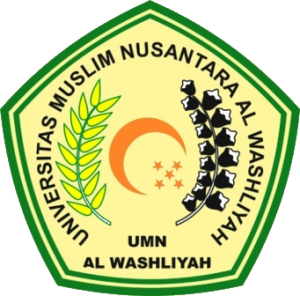 PROGRAM STUDI PENDIDIKAN EKONOMIFAKULTAS KEGURUAN DAN ILMU PENDIDIKANUNIVERSITAS MUSLIM NUSANTARA AL-WASHLIYAHMEDAN 2021UPAYA MENINGKATKAN HASIL BELAJAR EKONOMI DENGAN METODE PEMBELAJARAN INQUIRI TA.2020/2021Skripsi Ini Diajukan Untuk Melengkapi Tugas-tugas dan Memenuhi Syarat-syarat Untuk Memperoleh Gelar Sarjana Pendidikan Pada Jurusan Pendidikan Ilmu Pengetahuan Sosial Program Studi Pendidikan EkonomiOleh :LatifahNPM : 171324061PROGRAM STUDI PENDIDIKAN EKONOMIFAKULTAS KEGURUAN DAN ILMU PENDIDIKANUNIVERSITAS MUSLIM NUSANTARA AL-WASHLIYAHMEDAN 2021